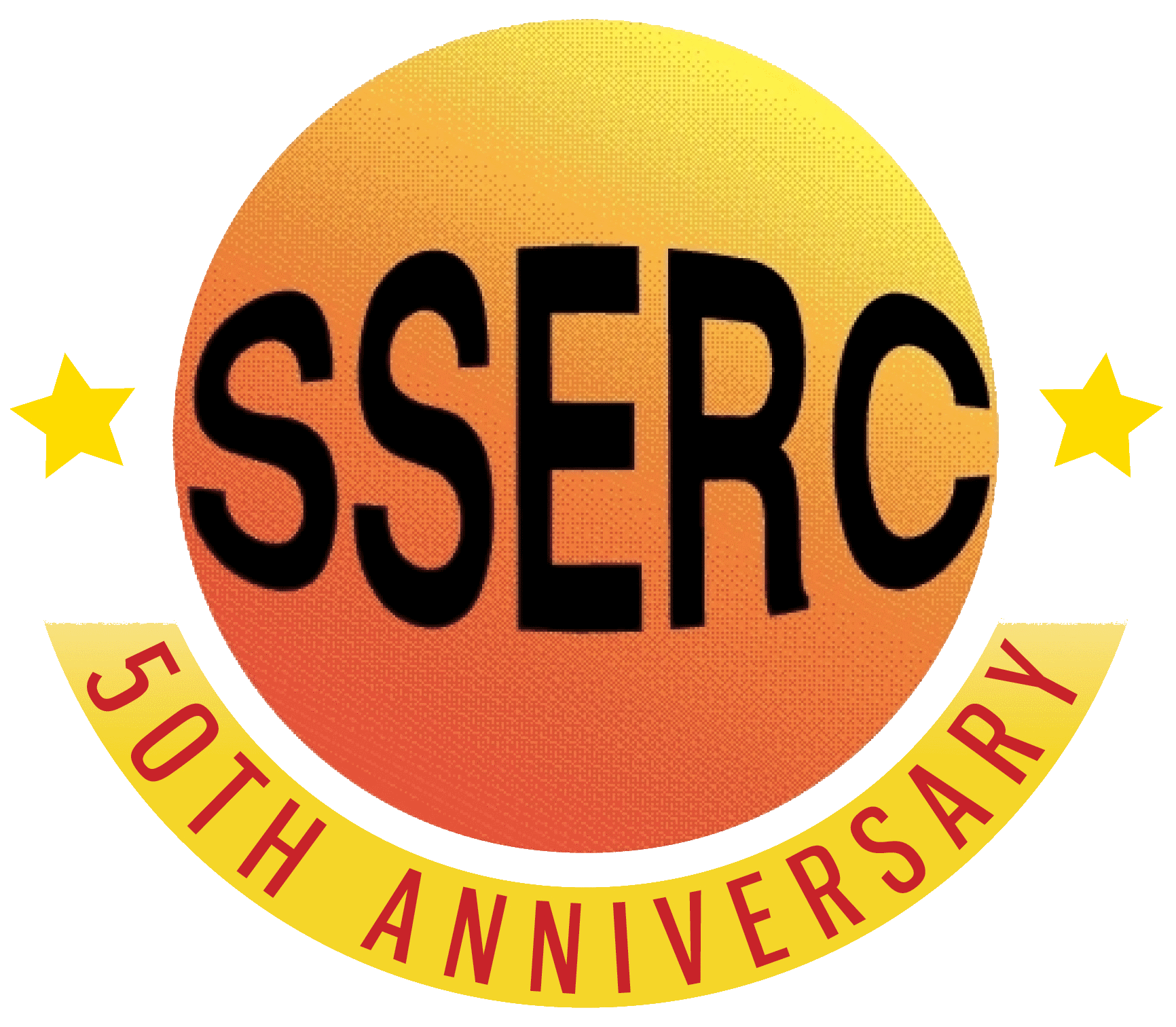 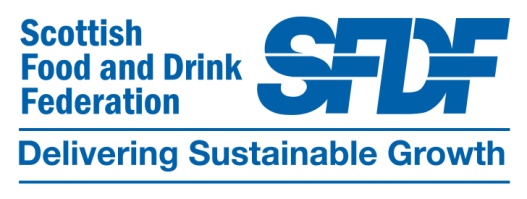 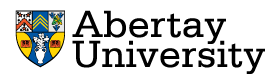 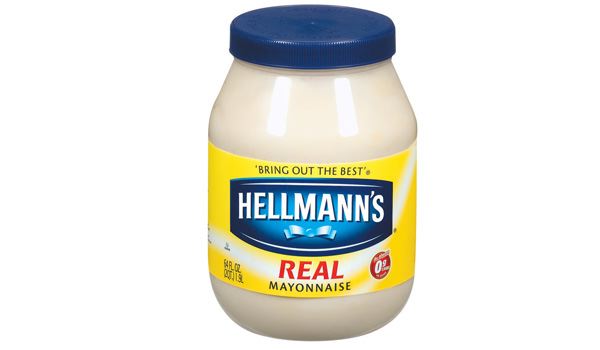 IntroductionAn emulsion is a mixture of two fluids such as oil and water that is achieved by breaking up the molecules in both substances into very fine, small droplets in order to keep the combination from separating. There are several common foods that are considered emulsions: milk, margarine, ice cream, mayonnaise, salad dressings, and sauces like béarnaise and hollandaise. When packaged and manufactured on a larger scale, most of these foods need emulsifiers to stabilise the mixture and keep the different ingredients from becoming separated. In this investigation you will look at emulsion formation and at the effectiveness of various substances as emulsifying agents..You will need* these are commercial emulsifiers that you might not have access to. If these are not available, you can try some other households materials to see if they work as emulsifiers.ProcedurePart one – Oil/Water or Water/oil emulsionPrepare 2 samples as follows in screw cap tubes of test tubes with stoppers.Tube A: 1 cm3 oil and 9 cm3 waterTube B: 1 cm3 water and 9 cm3 oil.Cap the tubes and shake vigorously for 1 minutes. Start the timerExamine a sample of each emulsion under the microscope, keeping an eye on the tube.Record how long it takes the two layers to separate in each emulsionPart 2 – Emulsifying agentsPrepare tubes for as many of the emulsifiers as you have, according to the table below. (For example, Lecithin is dissolved in the oil before it is mixed with the water whereas egg yolk is dissolved in the water before the mixing).Cap each tube and shake vigorously for 1 minute.Put the tubes down and start the timer. How long does it take the emulsions to settle out now?Health & SafetyAll the reagents are of low hazard.Food ChemistryEmulsionsColoured vegetable oilAccess to a MicroscopeSmall screw cap ‘universal’ bottles or test tubes with bungsEgg yolk – 2 cm3 Microscope slides (dimple)Mustard – 2 gDetergent (washing-up liquid) 2 cm3 timerPolyoxyethylene sorbitan (Tween 40) – 5 ml*Sucrose ester (Ryoto sugar ester S-170, HLB 1) – 2 g*Sucrose ester (Ryoto sugar ester S-170, HLB 15) – 2  g*Tube NumberEmulsifierOil (ml)Water (ml)Liquid for dissolving emulsifierOil / Water (O/W) emulsionsOil / Water (O/W) emulsionsOil / Water (O/W) emulsionsOil / Water (O/W) emulsionsOil / Water (O/W) emulsions1Control (no emulsifier)28-2mustard – 0.5 g28Oil3Egg yolk - 0.5 cm3 28Water4Detergent (eg washing up liquid) – 0.5 cm328Water5Bile – 0.5 g28Water6Polyoxyethylene sorbitan monopalmitate (Tween 40) – 0.5 g28Oil7Sucrose ester (HLB 1) – 0.5 g28Water8Sucrose ester (HLB 15) – 0.5 g28WaterWater / Oil (W/O) emulsionsWater / Oil (W/O) emulsionsWater / Oil (W/O) emulsionsWater / Oil (W/O) emulsionsWater / Oil (W/O) emulsions9Control (no emulsifier)82-10Mustard – 0.5 g82Oil11Egg yolk - 0.5 cm382Water12Detergent  (eg washing up liquid) – 0.5 cm382Water13Bile – 0.5 g82Water14Polyoxyethylene sorbitan monopalmitate (Tween 40) – 0.5 g82Oil15Sucrose ester (HLB 1) – 0.5 g82Water16Sucrose ester (HLB 15) – 0.5 g82Water